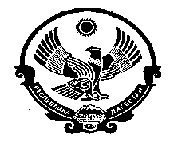 Министерство образования  Республики ДагестанУправление Образования МР «Кизилюртовский район»Муниципальное Казенное Общеобразовательное учреждение «Шушановская СОШ»ИНН  0516008363, ОГРН  1020502232398;ул. Центральная , с.Стальское,  Кизилюртовский район, Республика Дагестан, Российская Федерация, 368105.                                     «УТВЕРЖДАЮ»                                                                                                                                  Директор  МКОУ                                                «Шушановская  СОШ»                                                                                                              ___________ Д.Н.Джамавов 2018г.    Положение «О правах и обязанностях обучающихся в МКОУ «Шушановская СОШ»» I. Общие положения1. Настоящее положение разработано на основе Закона Российской Федерации «Об образовании», Типового положения об общеобразовательном учреждении, Конвенции прав ребенка,  Устава образовательного учреждения и  иного действующего законодательства в области образования.2. Данное положение рассматривает права и обязанности обучающихся школы. 3. К участникам образовательного процесса относятся обучающиеся, их родители (законные представители) и педагогические работники. II. Права обучающихся1. Обучающиеся имеют право на:получение бесплатного образования в соответствии с государственными образовательными стандартами;бесплатное пользование библиотечно-информационными ресурсами;уважение человеческого достоинства, на свободу совести и информации, на свободное выражение собственных взглядов и убеждений;обучение в соответствии с государственными образовательными стандартами по индивидуальному учебному плану, ускоренный курс обучения. Условия обучения по индивидуальным учебным планам регламентируются действующим законодательством,  Уставом и локальными актами Школы;получение дополнительных (в том числе платных) образовательных услуг;представление Школы на различных мероприятиях;свободный переход в другое образовательное учреждение;участие в школьных органах самоуправления; защиту от применения методов физического и психического насилия;добровольное привлечение к труду, не предусмотренному образовательной программой;добровольное вступление в любые детские общественные организации не политического характера;на участие во всероссийской и иных олимпиадах школьников. III. Обязанности обучающихсяОбучающийся обязан:добросовестно учиться, выполнять задания учителя;знать и выполнять Устав школы, Правила поведения обучающихся, Правила внутреннего распорядка, права и обязанности обучающихся, приказы и распоряжения директора школы;не пропускать занятия без уважительной причины. Уважительной причиной пропуска занятий является болезнь (при наличии подтверждающего документа), участие в школьных и внешкольных мероприятиях (на основании приказа директора школы), чрезвычайные обстоятельства (подтвержденные документально);принимать активное участие в жизни коллектива;выполнять требования работников школы по соблюдению режима Школы, а также по соблюдению  прав и обязанностей участников образовательного процесса;быть дисциплинированным, скромным, вежливым, беречь школьное имущество, чужие вещи, бережно относиться к результатам труда других; следить за своим внешним видом и манерой одеваться, придерживаться общепринятого стиля одежды в школе .соблюдать правила техники безопасности и дорожного движения.не подвергать опасности жизнь и здоровье других участников учебно-воспитательного процесса, считать недопустимыми применение  рукоприкладства, нанесение побоев, угрозы, вымогательство, воровство, порчу имущества, истязание животных, запугивание, шантаж, моральное издевательство (употребление оскорбительных кличек, подчеркивание физических недостатков, нецензурная брань, вызывающее поведение на уроках и в стенах Школы, умышленное доведение человека до стресса, распространение заведомо ложных сведений, порочащих честь и достоинство личности);не приносить, не  передавать и не  использовать на территории Школы оружие, спиртные напитки, табачные изделия, токсические и наркотические вещества; средства и вещества, могущие привести к взрывам и пожарам.7.4. Обучающийся имеет иные права и обязанности, установленные действующим законодательством Российской Федерации, школьным Положением о правах и обязанностях обучающихся, другими локальными актами Школы.7.5. Привлечение обучающихся без их согласия и согласия их родителей (законных представителей) к труду, не предусмотренному образовательными программами, учебным планом и Уставом Школы запрещается.